REGULAR MEETINGJUNE 15, 2023The Regular Meeting of the Town Board of the Town of Hampton, County of Washington and the State of New York was held at the Town Hall, 2629 State Route 22A, Hampton, New York, on the 15th day of June, 2023.PRESENT:    David K. O’Brien------------Supervisor 	           Donald Sady----------------- Councilman	           Tamme Taran----------------Councilwoman 	           Michael Pietryka------------Councilman 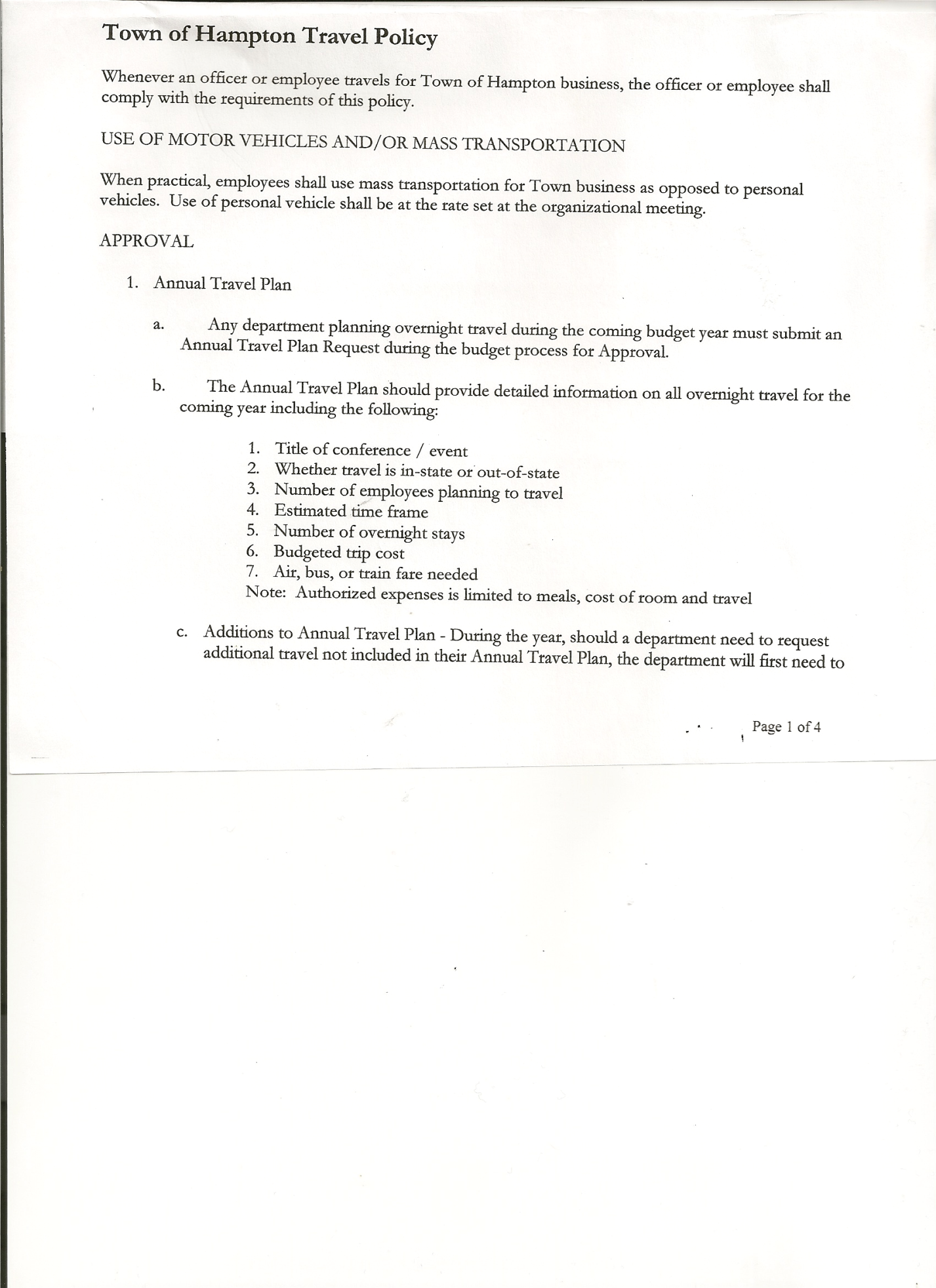                        Andrea Kugler---------------Councilwoman                       Rebecca Jones---------------Town Clerk   	           Camilla Shaw----------------Deputy Town Clerk  	           Tyler McClure---------------Highway SuperintendentPlanning Board Member (s):…  Bonnie Hawley, Chair; Richard Cole, Ginny Kinsey and Rene Rountree Others present at the Town Hall: see attached sheetThe Regular Meeting was called to order by Supervisor O’Brien at 7:30pm, followed by the Pledge of Allegiance. Location of Fire Exits were given. Quorum of board members present.RESOLUTION NO. 55-2023APPROVAL OF THE MINUTESOn a motion of Councilwoman Taran, seconded by Councilman Sady, the following resolution was ADOPTED:          AYES        5         O’Brien, Sady, Taran, Pietryka, Kugler                                     NAYS        0		RESOLVED, that the Regular Town Board Meeting Minutes for May 18, 2023 are approved.Dog Control Officer, not present no report given.Tax Collector Report…..no activity. The Town Clerk/Collector had Board Members review and sign bank reconciliation statements for the Tax Collector Account May 31, 2023.Bonnie Hawley, Chair Planning Board…copy of the minutes of their meeting held June 14, 2023 are attached.  Next Planning Board meeting is planned for July 12, 2023.Tyler McClure, Highway Superintendent submitted his report, copy of which, is attached.TOWN BOARD MEETINGJUNE 15, 2023         PAGE 2COUNTY UPDATES/COMMUNICATIONS RESOLUTION NO. 56-2023APPROVAL OF SUPERVISOR’S MONTHLY REPORT  On a motion of Councilman Sady, seconded by Councilwoman Taran, the following resolution was ADOPTED:          AYES        5        O’Brien, Sady, Taran, Pietryka, Kugler                                       NAYS        0RESOLVED that, the Supervisor’s Monthly report be accepted as submitted for MAY                                   04/30/23                                                                                      05/31/23ACCOUNT              BALANCE           RECEIPTS           DISBURSEMENTS      BALANCEGeneral Fund           $ 77,859.33       $     6,352.77	             $    7,193.10          $   77,019.00Highway Fund        $269,867.57       $            6.75                 $  25,702.60          $ 244,171.72  Equipment Reserve$149,969.00        $           3.82                 $           0.00           $ 149,972.82Fire #1                     $ 46,371.00        $           0.00                 $           0.00           $   46,371.00Fire #2                     $ 15,361.00        $           0.00                 $           0.00           $   15,361.00Cemetery	         $   1,769.19        $           1.62                $           0.00           $     1,770.81Totals                      $561,197.09        $    6,364.96                $  32,895.70           $ 534,666.35All Board Members present signed Supervisor’s Report.June 25th there will be DAR Ceremony at the William Miller Chapel.Health Insurance….going to be a 20% increase for 2024For Informational purposes, the Town has no money in Low Hampton Fire Department building.  OLD BUSINESSSupervisor O’Brien sent out the following via email….“The Monthly Hampton Town Board Meeting will be held on Thursday, June 15th at 7:30 pm.  On the Agenda will be two items of interest regarding town highways.First, we will be discussing the closing of Staso Road from Ballard to County Route 18. There have been several incidents over the last few years which have increased concerns about the safety of turning onto County Route 18 from Staso. The steep hill creates a dangerous situation making it difficult to see properly when turning. Snowbanks piled along the sides of the road make it even more difficult to see in Winter. There have been an increasing number of heavy trucks and semis using the road more recently. Several incidents have occurred where trucks and a crane have been hung up on Staso Road creating a particularly dangerous situation for vehicular traffic on Route 18. In one situation a tandem truck slid off the road. If it wasn’t for the quick actions of the driver the truck would have gone down the hill into the field about 40 feet below.  Fortunately, he was able to lock his brakes TOWN BOARD MEETINGJUNE 15, 2023         PAGE 3and hold the truck breaker until the town could bring its loader up to pull him out. School buses are also using the road, creating an additional safety issue with traffic on 18.Second, we will be discussing highway maintenance.  About half of our town roads are dirt and gravel.  One comment many people make is, “just pave the roads”. The Town has worked with the county DPW and paving companies to estimate cost and effort.  As a point of reference, the town annually resurfaces about 8 tenths of a mile.  The cost of simply resurfacing the road, which should be done once every 10 to 12 years, is currently $135,000.  In order to pave a dirt road, it is not simply a matter of putting blacktop on the road.  The road has to be properly prepared.  This has a cost.  First the road needs to be prepared properly.  Culverts replaced if needed and any proper ditching.  Then to be done properly there needs to be a base coat put on the road and subsequently a binder or a top coat needs to be put on. Without proper construction the road will not last.  With escalating costs of paving, the latest estimate of preparing and paving a road is between 185,000 to 250,000 dollars.  To pave one mile of dirt road annually would increase both the town’s budget and resident taxes by an estimated 50 percent.
‘As everyone has seen the cost of materials and equipment have gone up substantially over the past four years.  Road maintenance costs have also risen substantially over the past few years.The Town Board and the Highway Supervisor will be discussing these items and will be able to address any questions you have regarding the roads at the June Town Board Meeting. We ask that residents attend and provide input on these two very important topics.”  There was a lengthy discussion regarding the above items.RESOLUTION NO. 57-2023AUDIT OF CLAIMSOn a motion of Councilman Sady, seconded by Councilwoman Kugler, the following resolution was ADOPTED:            AYES          5        O’Brien, Sady, Taran, Pietryka, Kugler                                           NAYS          0RESOLVED that the bills have been reviewed by the Town Board and are authorized for payment in the following amounts.	General Fund 		No.72 through No. 83       $   2,437.86 	Highway Fund 	No.61 through No. 73       $ 16,172.94            Total both funds				      $ 18,610.80TOWN BOARD MEETINGJUNE 15, 2023         PAGE 4The Town Clerk’s report for May 2023 was submitted to the Board. The Town Clerk had Board Members review and sign bank reconciliation statements for the Town Clerk Account and Special Clerk Account dated May 31st, 2023.NYS Retirement…..Due to an error when sending in the Standard Workday/Reporting Resolution, the following Resolution had to be done again.RESOLUTION NO. 58-2023STANDARD WORKDAY and REPORTING RESOLUTIONOn a motion of Councilwoman Taran, seconded by Councilman Sady the following resolution was ADOPTED:                                          By Roll Call Vote:   Supervisor O’Brien           AYE                                                                           Councilwoman Taran        AYE                                                                           Councilman Pietryka         AYE                                                                           Councilman Sady              AYE                                                                           Councilwoman Kugler      AYERESOLVED that, the Standard Workday and Reporting Resolution for Elected and Appointed Officials (RS 2417-A) be approved. (copy is attached)	RESOLUTION NO. 59-2023MEETING ADJOURNEDOn a motion of  Councilwoman Taran, seconded by Councilman Sady, the following resolution was ADOPTED:          AYES         5         O’Brien, Sady, Taran, Pietryka, Kugler                                       NAYS         0RESOLVED that the meeting adjourned at 9:15pm.Respectfully submitted,Rebecca S. Jones, RMCTown Clerk